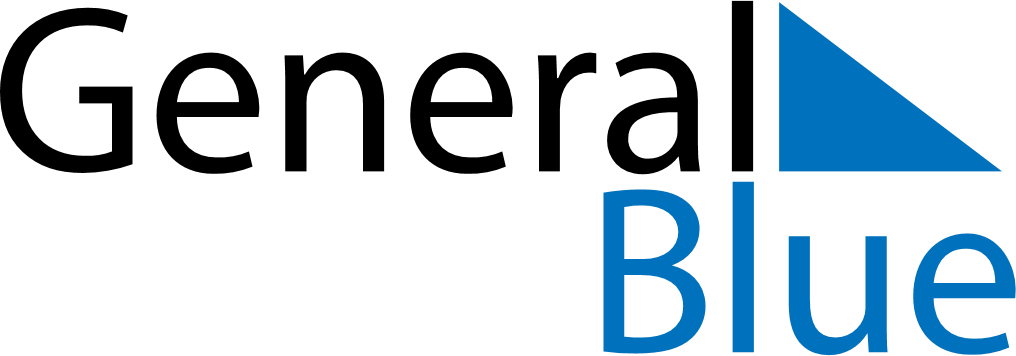 June 2024June 2024June 2024June 2024June 2024June 2024June 2024Wafangdian, Liaoning, ChinaWafangdian, Liaoning, ChinaWafangdian, Liaoning, ChinaWafangdian, Liaoning, ChinaWafangdian, Liaoning, ChinaWafangdian, Liaoning, ChinaWafangdian, Liaoning, ChinaSundayMondayMondayTuesdayWednesdayThursdayFridaySaturday1Sunrise: 4:26 AMSunset: 7:13 PMDaylight: 14 hours and 47 minutes.23345678Sunrise: 4:25 AMSunset: 7:14 PMDaylight: 14 hours and 48 minutes.Sunrise: 4:25 AMSunset: 7:14 PMDaylight: 14 hours and 49 minutes.Sunrise: 4:25 AMSunset: 7:14 PMDaylight: 14 hours and 49 minutes.Sunrise: 4:25 AMSunset: 7:15 PMDaylight: 14 hours and 50 minutes.Sunrise: 4:24 AMSunset: 7:16 PMDaylight: 14 hours and 51 minutes.Sunrise: 4:24 AMSunset: 7:16 PMDaylight: 14 hours and 51 minutes.Sunrise: 4:24 AMSunset: 7:17 PMDaylight: 14 hours and 52 minutes.Sunrise: 4:24 AMSunset: 7:17 PMDaylight: 14 hours and 53 minutes.910101112131415Sunrise: 4:24 AMSunset: 7:18 PMDaylight: 14 hours and 54 minutes.Sunrise: 4:23 AMSunset: 7:18 PMDaylight: 14 hours and 54 minutes.Sunrise: 4:23 AMSunset: 7:18 PMDaylight: 14 hours and 54 minutes.Sunrise: 4:23 AMSunset: 7:19 PMDaylight: 14 hours and 55 minutes.Sunrise: 4:23 AMSunset: 7:19 PMDaylight: 14 hours and 56 minutes.Sunrise: 4:23 AMSunset: 7:20 PMDaylight: 14 hours and 56 minutes.Sunrise: 4:23 AMSunset: 7:20 PMDaylight: 14 hours and 57 minutes.Sunrise: 4:23 AMSunset: 7:21 PMDaylight: 14 hours and 57 minutes.1617171819202122Sunrise: 4:23 AMSunset: 7:21 PMDaylight: 14 hours and 57 minutes.Sunrise: 4:23 AMSunset: 7:21 PMDaylight: 14 hours and 57 minutes.Sunrise: 4:23 AMSunset: 7:21 PMDaylight: 14 hours and 57 minutes.Sunrise: 4:24 AMSunset: 7:22 PMDaylight: 14 hours and 58 minutes.Sunrise: 4:24 AMSunset: 7:22 PMDaylight: 14 hours and 58 minutes.Sunrise: 4:24 AMSunset: 7:22 PMDaylight: 14 hours and 58 minutes.Sunrise: 4:24 AMSunset: 7:22 PMDaylight: 14 hours and 58 minutes.Sunrise: 4:24 AMSunset: 7:23 PMDaylight: 14 hours and 58 minutes.2324242526272829Sunrise: 4:25 AMSunset: 7:23 PMDaylight: 14 hours and 58 minutes.Sunrise: 4:25 AMSunset: 7:23 PMDaylight: 14 hours and 58 minutes.Sunrise: 4:25 AMSunset: 7:23 PMDaylight: 14 hours and 58 minutes.Sunrise: 4:25 AMSunset: 7:23 PMDaylight: 14 hours and 57 minutes.Sunrise: 4:26 AMSunset: 7:23 PMDaylight: 14 hours and 57 minutes.Sunrise: 4:26 AMSunset: 7:23 PMDaylight: 14 hours and 57 minutes.Sunrise: 4:26 AMSunset: 7:23 PMDaylight: 14 hours and 56 minutes.Sunrise: 4:27 AMSunset: 7:23 PMDaylight: 14 hours and 56 minutes.30Sunrise: 4:27 AMSunset: 7:23 PMDaylight: 14 hours and 55 minutes.